Chapter 12
1. During which stage of mitosis is the nuclear membrane broken into fragments?
Ο Early Prophase
Ο Metaphase 
Ο Anaphase 
Ο Late Prophase 
Answer: 
2. Equatorial plate of the mitotic spindle is formed during the _______.
Ο metaphase
Ο anaphase 
Ο late prophase 
Ο early prophase 
Answer: 
3. Mitotic cell division is initiated in the _______.
Ο centriole
Ο centromere 
Ο nucleus 
Ο mitotic spindle 
Answer: 
4. During which stage of mitosis do nucleoli reappear?
Ο Telophase
Ο Anaphase 
Ο Early Prophase 
Ο Late Prophase 
Answer: 
5. The number of chromosomes in a human cell is _______.
Ο 2 
Ο 4 
Ο 23 
Ο 46
Answer: 
6. The resting stage of the cell is known as the _______.
Ο interphase
Ο telophase 
Ο anaphase 
Ο prophase 
Answer: 
7. During which stage of mitosis do chromatids separate to form two sets of daughter chromosomes?
Ο Anaphase
Ο Telophase 
Ο Prophase 
Ο Interphase 
Answer: 
8. Genetic information is transferred from parent to daughter cells through the _______.
Ο nucleus
Ο mitochondria 
Ο endoplasmic reticulum 
Ο centrioles 
Answer: 
9. Which stage of mitosis is depicted in the diagram below? 

Ο Anaphase
Ο Metaphase 
Ο Telophase 
Ο Prophase 
Answer: 
10. Which stage of mitosis is depicted in the diagram below? 

Ο Telophase
Ο Metaphase 
Ο Anaphase 
Ο Prophase 
Answer: 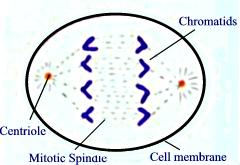 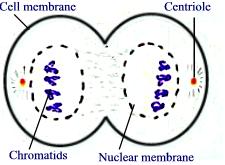 
11. Which stage of mitosis is depicted in the diagram below? 

Ο Prophase
Ο Anaphase 
Ο Metaphase 
Ο Telophase 
Answer: 
12. Which of the following is the longest stage of mitosis?
Ο Prophase
Ο Telophase 
Ο Metaphase 
Ο Anaphase 
Answer: 
13. During which stage of mitosis does longitudinal splitting of the chromosomes occur?
Ο Anaphase
Ο Prophase 
Ο Telophase 
Ο Metaphase 
Answer: 
14. The interphase and mitosis together constitute the cell cycle.
Ο True
Ο False 
Answer: 
15. The nuclear membrane is formed around the newly-formed sets of daughter chromosomes during the telophase.
Ο True
Ο False 
Answer: 
16. During mitosis, loosely arranged strands of chromosomes become coiled, shortened and distinct during the metaphase.
Ο True 
Ο False
Answer: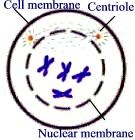 Questions from www.syvum.comSI Website: www.elielarrey.comAnswer each question below related to mitosis, by selecting the most appropriate answer from the choices given.